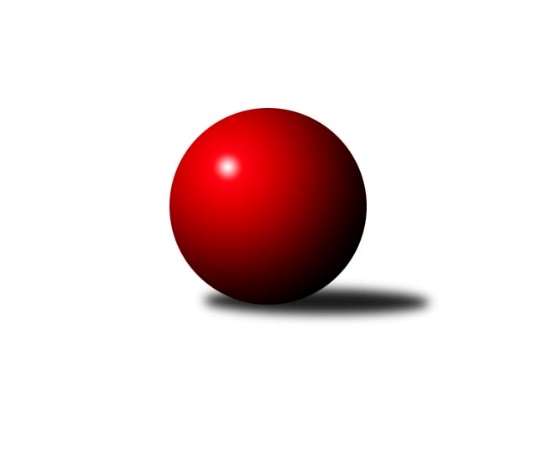 Č.9Ročník 2017/2018	27.4.2024 Bundesliga Opava 2017/2018Statistika 9. kolaTabulka družstev:		družstvo	záp	výh	rem	proh	skore	sety	průměr	body	plné	dorážka	chyby	1.	Mustangové	9	7	1	1	78 : 30 	(5.0 : 5.0)	1263	15	1263	0	0	2.	bufet Pája	8	7	0	1	76 : 20 	(11.0 : 4.0)	1239	14	1239	0	0	3.	Isotra	8	6	1	1	65 : 31 	(0.0 : 0.0)	1181	13	1181	0	0	4.	Orel Stěbořice	9	4	0	5	57 : 51 	(4.0 : 6.0)	1145	8	1145	0	0	5.	Sako	9	3	2	4	38 : 70 	(3.0 : 7.0)	1043	8	1043	0	0	6.	100 fčel	9	1	3	5	45 : 63 	(2.0 : 3.0)	1099	5	1099	0	0	7.	Zrapos	9	2	1	6	35 : 73 	(0.0 : 0.0)	1027	5	1027	0	0	8.	Pauta	9	1	0	8	26 : 82 	(0.0 : 0.0)	1022	2	1022	0	0Tabulka doma:		družstvo	záp	výh	rem	proh	skore	sety	průměr	body	maximum	minimum	1.	Mustangové	5	4	0	1	44 : 16 	(2.0 : 3.0)	1242	8	1271	1219	2.	bufet Pája	4	3	0	1	32 : 16 	(3.0 : 2.0)	1236	6	1266	1213	3.	Isotra	4	2	1	1	27 : 21 	(0.0 : 0.0)	1142	5	1306	757	4.	Orel Stěbořice	4	2	0	2	28 : 20 	(2.0 : 3.0)	1128	4	1204	1067	5.	Zrapos	5	2	0	3	25 : 35 	(0.0 : 0.0)	1020	4	1053	968	6.	Sako	4	2	0	2	16 : 32 	(0.0 : 5.0)	1038	4	1129	980	7.	100 fčel	5	0	3	2	22 : 38 	(2.0 : 3.0)	1110	3	1254	991	8.	Pauta	4	1	0	3	10 : 38 	(0.0 : 0.0)	991	2	1025	965Tabulka venku:		družstvo	záp	výh	rem	proh	skore	sety	průměr	body	maximum	minimum	1.	bufet Pája	4	4	0	0	44 : 4 	(8.0 : 2.0)	1243	8	1306	1187	2.	Isotra	4	4	0	0	38 : 10 	(0.0 : 0.0)	1221	8	1249	1192	3.	Mustangové	4	3	1	0	34 : 14 	(3.0 : 2.0)	1289	7	1350	1216	4.	Orel Stěbořice	5	2	0	3	29 : 31 	(2.0 : 3.0)	1159	4	1185	1092	5.	Sako	5	1	2	2	22 : 38 	(3.0 : 2.0)	1047	4	1095	975	6.	100 fčel	4	1	0	3	23 : 25 	(0.0 : 0.0)	1086	2	1168	997	7.	Zrapos	4	0	1	3	10 : 38 	(0.0 : 0.0)	1035	1	1078	1014	8.	Pauta	5	0	0	5	16 : 44 	(0.0 : 0.0)	1047	0	1107	970Tabulka podzimní části:		družstvo	záp	výh	rem	proh	skore	sety	průměr	body	doma	venku	1.	bufet Pája	7	6	0	1	64 : 20 	(6.0 : 4.0)	1247	12 	3 	0 	1 	3 	0 	0	2.	Mustangové	7	5	1	1	62 : 22 	(2.0 : 3.0)	1273	11 	3 	0 	1 	2 	1 	0	3.	Isotra	7	5	1	1	55 : 29 	(0.0 : 0.0)	1171	11 	2 	1 	1 	3 	0 	0	4.	Sako	7	3	1	3	32 : 52 	(0.0 : 0.0)	1037	7 	2 	0 	1 	1 	1 	2	5.	Orel Stěbořice	7	3	0	4	42 : 42 	(2.0 : 3.0)	1150	6 	2 	0 	1 	1 	0 	3	6.	Zrapos	7	2	0	5	28 : 56 	(0.0 : 0.0)	1028	4 	2 	0 	2 	0 	0 	3	7.	100 fčel	7	1	1	5	33 : 51 	(0.0 : 0.0)	1107	3 	0 	1 	2 	1 	0 	3	8.	Pauta	7	1	0	6	20 : 64 	(0.0 : 0.0)	1024	2 	1 	0 	2 	0 	0 	4Tabulka jarní části:		družstvo	záp	výh	rem	proh	skore	sety	průměr	body	doma	venku	1.	Mustangové	2	2	0	0	16 : 8 	(3.0 : 2.0)	1227	4 	1 	0 	0 	1 	0 	0 	2.	bufet Pája	1	1	0	0	12 : 0 	(5.0 : 0.0)	1187	2 	0 	0 	0 	1 	0 	0 	3.	Isotra	1	1	0	0	10 : 2 	(0.0 : 0.0)	1249	2 	0 	0 	0 	1 	0 	0 	4.	Orel Stěbořice	2	1	0	1	15 : 9 	(2.0 : 3.0)	1129	2 	0 	0 	1 	1 	0 	0 	5.	100 fčel	2	0	2	0	12 : 12 	(2.0 : 3.0)	1073	2 	0 	2 	0 	0 	0 	0 	6.	Zrapos	2	0	1	1	7 : 17 	(0.0 : 0.0)	1022	1 	0 	0 	1 	0 	1 	0 	7.	Sako	2	0	1	1	6 : 18 	(3.0 : 7.0)	1064	1 	0 	0 	1 	0 	1 	0 	8.	Pauta	2	0	0	2	6 : 18 	(0.0 : 0.0)	1015	0 	0 	0 	1 	0 	0 	1 Zisk bodů pro družstvo:		jméno hráče	družstvo	body	zápasy	v %	dílčí body	sety	v %	1.	Břetislav Mrkvica 	Mustangové  	16	/	9	(89%)		/		(%)	2.	Milan Jahn 	bufet Pája  	14	/	7	(100%)		/		(%)	3.	Josef Hendrych 	Isotra  	14	/	7	(100%)		/		(%)	4.	Patrik Martinek 	Orel Stěbořice  	12	/	8	(75%)		/		(%)	5.	Rudolf Tvrdoň 	Mustangové  	12	/	9	(67%)		/		(%)	6.	Josef Matušek 	bufet Pája  	10	/	5	(100%)		/		(%)	7.	Vladimír Kozák 	bufet Pája  	10	/	5	(100%)		/		(%)	8.	Tomáš Valíček 	bufet Pája  	10	/	6	(83%)		/		(%)	9.	Jiří Staněk 	Isotra  	10	/	6	(83%)		/		(%)	10.	Jindřich Hanel 	Orel Stěbořice  	10	/	7	(71%)		/		(%)	11.	Michal Blažek 	100 fčel  	10	/	7	(71%)		/		(%)	12.	Michal Markus 	bufet Pája  	8	/	4	(100%)		/		(%)	13.	Svatopluk Kříž 	Mustangové  	8	/	5	(80%)		/		(%)	14.	Petr Číž 	Mustangové  	8	/	5	(80%)		/		(%)	15.	Jan Láznička 	Orel Stěbořice  	8	/	6	(67%)		/		(%)	16.	Pavel Vašek 	Isotra  	8	/	6	(67%)		/		(%)	17.	Jan Salich 	Sako  	8	/	8	(50%)		/		(%)	18.	Petr Salich 	Sako  	8	/	8	(50%)		/		(%)	19.	Petr Wirkotch 	Zrapos  	8	/	9	(44%)		/		(%)	20.	Tomáš Polok 	100 fčel  	7	/	7	(50%)		/		(%)	21.	Zdeněk Chlopčík 	Mustangové  	6	/	3	(100%)		/		(%)	22.	Markéta Kmentová 	Isotra  	6	/	3	(100%)		/		(%)	23.	Aleš Staněk 	Isotra  	6	/	3	(100%)		/		(%)	24.	Erich Stavař 	Isotra  	6	/	4	(75%)		/		(%)	25.	Jan Štencel 	Orel Stěbořice  	6	/	5	(60%)		/		(%)	26.	Karel Kuchař 	Mustangové  	6	/	5	(60%)		/		(%)	27.	Lídka Rychlá 	Sako  	6	/	8	(38%)		/		(%)	28.	Markéta Poloková 	100 fčel  	6	/	8	(38%)		/		(%)	29.	Patrik Predmeský 	Zrapos  	6	/	8	(38%)		/		(%)	30.	Petr Mrkvička 	Zrapos  	6	/	9	(33%)		/		(%)	31.	Zuzana Siberová 	Zrapos  	5	/	7	(36%)		/		(%)	32.	Petr Berger 	Orel Stěbořice  	5	/	8	(31%)		/		(%)	33.	Dominik Chovanec 	Pauta  	4	/	2	(100%)		/		(%)	34.	Tomáš Heinz 	Sako  	4	/	3	(67%)		/		(%)	35.	Pavel Martinec 	Mustangové  	4	/	3	(67%)		/		(%)	36.	Pavel Budík 	Pauta  	4	/	4	(50%)		/		(%)	37.	Petr Moravec 	Orel Stěbořice  	4	/	4	(50%)		/		(%)	38.	Vladislav Kobelár 	bufet Pája  	4	/	4	(50%)		/		(%)	39.	Petr Platzek 	Pauta  	4	/	6	(33%)		/		(%)	40.	Roman Škrobánek 	100 fčel  	3	/	3	(50%)		/		(%)	41.	Šárka Bainová 	Sako  	3	/	6	(25%)		/		(%)	42.	Tomáš Bartošík 	100 fčel  	3	/	6	(25%)		/		(%)	43.	Vilém Marker 	Sako  	3	/	6	(25%)		/		(%)	44.	Marek Číž 	Mustangové  	2	/	1	(100%)		/		(%)	45.	Jiří Novák 	Zrapos  	2	/	1	(100%)		/		(%)	46.	Jiří Číž 	Mustangové  	2	/	1	(100%)		/		(%)	47.	Vratislav Černý 	Orel Stěbořice  	2	/	2	(50%)		/		(%)	48.	Vladimír Peter 	bufet Pája  	2	/	2	(50%)		/		(%)	49.	Maciej Basista 	bufet Pája  	2	/	2	(50%)		/		(%)	50.	Petr Bracek 	100 fčel  	2	/	2	(50%)		/		(%)	51.	Marta Andrejčáková 	Pauta  	2	/	2	(50%)		/		(%)	52.	Beáta Škrobánková 	100 fčel  	2	/	3	(33%)		/		(%)	53.	Lenka Markusová 	bufet Pája  	2	/	3	(33%)		/		(%)	54.	Roman Glettnik 	100 fčel  	2	/	4	(25%)		/		(%)	55.	Lenka Nevřelová 	Pauta  	2	/	4	(25%)		/		(%)	56.	Mirek Toman 	Pauta  	2	/	4	(25%)		/		(%)	57.	Diana Honischová 	Zrapos  	2	/	5	(20%)		/		(%)	58.	Renáta Stašková 	Pauta  	2	/	5	(20%)		/		(%)	59.	Magda Predmeská 	Zrapos  	2	/	5	(20%)		/		(%)	60.	Jaroslav Graca 	Orel Stěbořice  	2	/	5	(20%)		/		(%)	61.	Marie Holešová 	Pauta  	2	/	7	(14%)		/		(%)	62.	Bára Mocková 	Pauta  	2	/	7	(14%)		/		(%)	63.	Jindřiška Kadlecová 	Isotra  	2	/	8	(13%)		/		(%)	64.	Petr Černín 	Isotra  	1	/	1	(50%)		/		(%)	65.	Lukáš Hrin 	Sako  	0	/	1	(0%)		/		(%)	66.	Paní Kociánová 	Pauta  	0	/	1	(0%)		/		(%)	67.	Jana Tvrdoňová 	Mustangové  	0	/	1	(0%)		/		(%)	68.	Antonín Žídek 	100 fčel  	0	/	1	(0%)		/		(%)	69.	Žofia Škropeková 	Zrapos  	0	/	1	(0%)		/		(%)	70.	David Hrin 	Sako  	0	/	2	(0%)		/		(%)	71.	Milan Franer 	bufet Pája  	0	/	2	(0%)		/		(%)	72.	Pavel Jašek 	100 fčel  	0	/	2	(0%)		/		(%)	73.	Hana Bartošíková 	100 fčel  	0	/	2	(0%)		/		(%)	74.	Jiří Breksa 	Pauta  	0	/	3	(0%)		/		(%)	75.	Martina Špačková 	Sako  	0	/	3	(0%)		/		(%)	76.	Václav Boháčik 	Mustangové  	0	/	3	(0%)		/		(%)Průměry na kuželnách:		kuželna	průměr	plné	dorážka	chyby	výkon na hráče	1.	HB, 1-4	1127	1127	0	0.0	(225.5)Nejlepší výkony na kuželnách:HB, 1-4Mustangové 	1350	4. kolo	Jiří Staněk 	Isotra 	317	1. koloMustangové 	1343	2. kolo	Aleš Staněk 	Isotra 	302	4. kolobufet Pája 	1306	5. kolo	Michal Markus 	bufet Pája 	302	5. koloIsotra 	1306	4. kolo	Josef Hendrych 	Isotra 	300	4. koloMustangové 	1271	5. kolo	Aleš Staněk 	Isotra 	296	2. kolobufet Pája 	1266	6. kolo	Josef Hendrych 	Isotra 	295	6. kolobufet Pája 	1265	3. kolo	Maciej Basista 	bufet Pája 	292	9. koloIsotra 	1257	6. kolo	Michal Markus 	bufet Pája 	291	6. koloMustangové 	1257	1. kolo	Břetislav Mrkvica 	Mustangové 	291	2. kolo100 fčel 	1254	7. kolo	Michal Blažek 	100 fčel 	289	2. koloČetnost výsledků:	9 : 3	1x	8 : 4	7x	6 : 6	5x	4 : 8	6x	2 : 10	3x	12 : 0	2x	10 : 2	6x	1 : 11	1x	0 : 12	5x